АДМИНИСТРАЦИЯ НОВОТИТАРОВСКОГО СЕЛЬСКОГО ПОСЕЛЕНИЯ ДИНСКОГО РАЙОНАПОСТАНОВЛЕНИЕот  11.05.2018                                                                                                                           № 175станица НовотитаровскаяОб утверждении Положения о квалификационныхтребованиях необходимых для замещения должностей муниципальнойслужбы в администрации Новотитаровского сельского поселения Динского районаВ целях повышения профессионального уровня муниципальных служащих администрации Новотитаровского сельского поселения Динского района, руководствуясь федеральными законами от 06 октября 2003 года № 131-ФЗ «Об общих принципах организации местного самоуправления в Российской Федерации», от 02 марта 2007 года № 25-ФЗ «О муниципальной службе в Российской Федерации», законами Краснодарского края от 08 июня 2007 года № 1243-КЗ «О Реестре муниципальных должностей и Реестре должностей муниципальной службы в Краснодарском крае», от 08 июня 2007 года № 1244-КЗ «О муниципальной службе в Краснодарском крае», от 03 мая 2012 года № 2490-КЗ «О типовых квалификационных требованиях для замещения должностей муниципальной службы в Краснодарском крае», Уставом Новотитаровского сельского поселения Динского района,                         п о с т а н о в л я ю:Утвердить Положение о квалификационных требованиях, необходимых для замещения должностей муниципальной службы в администрации Новотитаровского сельского поселения Динского района согласно приложению к настоящему постановлению.2. Отделу по общим и правовым вопросам администрации Новотитаровского сельского поселения Динского района (Омельченко):2.1. разместить настоящее постановление на официальном сайте администрации Новотитаровского сельского поселения Динского района http://www.novotitarovskaya.info.2.2. ознакомить муниципальных служащих администрации Новотитаровского сельского поселения Динского района с настоящим постановлением и обеспечить включение квалификационных требований в их должностные инструкции.3. Контроль за выполнением настоящего постановления возложить на заместителя главы Новотитаровского сельского поселения Динского района О.А.Пройдисвет.4. Постановление вступает в силу со дня его официального обнародования.Исполняющий обязанности главы Новотитаровского сельского поселения								 Г.Н.Черныш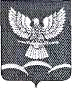 